Headteacher: Jason Murgatroyd St. George’s RoadGrangetown Middlesbrough TS6 7JATel: 01642 455278E: office@grangetownprimary.org.ukW: www.grangetownprimaryschool.co.uk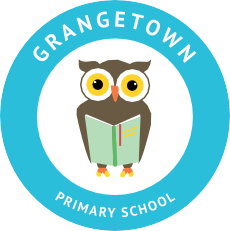 22nd October 2020Dear Parents and Carers,Poppies It is with regret that the school won't be receiving the Poppy school pack from the British Royal Legion this year due to the COVID19 situation. Please continue to keep supporting this wonderful cause in your local supermarkets where you can make a voluntary contribution to the cause and purchase a paper/ pin badges to show your support.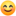 Assuring you of our best intentions at all times.Yours sincerely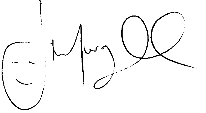 Mr J MurgatroydHead Teacher  Registered Address: Caedmon Primary School, Atlee Road,Middlesbrough. TS6 7NA. Registration Number: 12109048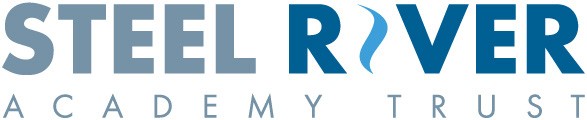 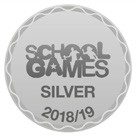 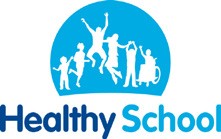 